Fresh Fruit Packing General Permit Coverage Modification Due to Change in Facility Status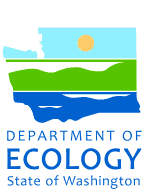 This form must be completed prior to any changes in company or facility status. Send all completed forms to appropriate regional office:Central Region Counties: Okanogan, Chelan, Douglas, Kittitas, Yakima, Benton, KlickitatEastern Region Counties: Grant, Ferry, Stevens, Pend Oreille, Lincoln, Spokane, Adams, Whitman, Franklin, Walla Walla, Columbia, Asotin, GarfieldSend to:	Send to:ATTN:  MARCIA PORTERWASHINGTON STATE DEPARTMENT OF ECOLOGY CENTRAL REGIONAL OFFICE1250 WEST ALDER STREETUNION GAP, WA  98903-0009ATTN:  ANNIE SIMPSONWASHINGTON STATE DEPARTMENT OF ECOLOGY EASTERN REGIONAL OFFICE4601 N MONROESPOKANE WA 99205-1295For questions, please call: 509-454-7864	For questions, please call: 509-329-3565Please check one of the following then complete the indicated section:Section 1.  Change a facility or company name with no ownership changeSection 2.  Cancel permit coverageSection 3. Transfer permit coverage to a new owner or operator (sale or lease)cc (completed form):	Permit Manager	WQ Permit Coordinator	Fee Unit, HQTo request materials in a format for the visually impaired, visit https://ecology.wa.gov/accessibility, call Ecology 
at 360-407-6600, Relay Service 711, or TTY 877-833-6341.Complete the Following General Information and Certification StatementComplete the Following General Information and Certification StatementComplete the Following General Information and Certification StatementComplete the Following General Information and Certification StatementComplete the Following General Information and Certification StatementPermit NumberCompany NameCompany NameFacility Name (if different)Facility Name (if different)Street/PO Box: City/State/Zip:Mailing Address (check if new	)Mailing Address (check if new	)Facility LocationFacility LocationStreet/PO Box: City/State/Zip:Street/PO Box: City/State/Zip:Person familiar with information in request:NameNameTitlePhoneCERTIFICATION: I certify under penalty of law that this document and all attachments were prepared under my direction or supervision in accordance with a system designed to assure that qualified personnel properly gathered and evaluated the information submitted. Based on my inquiry, the information submitted is to the best of my knowledge, true, accurate, and complete. I am aware that there are significant penalties for submitting false information, including the possibility of a fine and/or imprisonment for knowing violations.CERTIFICATION: I certify under penalty of law that this document and all attachments were prepared under my direction or supervision in accordance with a system designed to assure that qualified personnel properly gathered and evaluated the information submitted. Based on my inquiry, the information submitted is to the best of my knowledge, true, accurate, and complete. I am aware that there are significant penalties for submitting false information, including the possibility of a fine and/or imprisonment for knowing violations.CERTIFICATION: I certify under penalty of law that this document and all attachments were prepared under my direction or supervision in accordance with a system designed to assure that qualified personnel properly gathered and evaluated the information submitted. Based on my inquiry, the information submitted is to the best of my knowledge, true, accurate, and complete. I am aware that there are significant penalties for submitting false information, including the possibility of a fine and/or imprisonment for knowing violations.CERTIFICATION: I certify under penalty of law that this document and all attachments were prepared under my direction or supervision in accordance with a system designed to assure that qualified personnel properly gathered and evaluated the information submitted. Based on my inquiry, the information submitted is to the best of my knowledge, true, accurate, and complete. I am aware that there are significant penalties for submitting false information, including the possibility of a fine and/or imprisonment for knowing violations.CERTIFICATION: I certify under penalty of law that this document and all attachments were prepared under my direction or supervision in accordance with a system designed to assure that qualified personnel properly gathered and evaluated the information submitted. Based on my inquiry, the information submitted is to the best of my knowledge, true, accurate, and complete. I am aware that there are significant penalties for submitting false information, including the possibility of a fine and/or imprisonment for knowing violations.Name (printed or typed)Name (printed or typed)TitleTitleTitleSignature*Signature*Date SignedDate SignedDate Signed*This document must be signed as follows: Corporations, by a principal executive officer of at least the level of vice-president; partnership, by a general partner; sole proprietorship, by the proprietor or owner. If these titles do not apply to your organization, the application is to be signed by the person who makes budget decisions for this facility.*This document must be signed as follows: Corporations, by a principal executive officer of at least the level of vice-president; partnership, by a general partner; sole proprietorship, by the proprietor or owner. If these titles do not apply to your organization, the application is to be signed by the person who makes budget decisions for this facility.*This document must be signed as follows: Corporations, by a principal executive officer of at least the level of vice-president; partnership, by a general partner; sole proprietorship, by the proprietor or owner. If these titles do not apply to your organization, the application is to be signed by the person who makes budget decisions for this facility.*This document must be signed as follows: Corporations, by a principal executive officer of at least the level of vice-president; partnership, by a general partner; sole proprietorship, by the proprietor or owner. If these titles do not apply to your organization, the application is to be signed by the person who makes budget decisions for this facility.*This document must be signed as follows: Corporations, by a principal executive officer of at least the level of vice-president; partnership, by a general partner; sole proprietorship, by the proprietor or owner. If these titles do not apply to your organization, the application is to be signed by the person who makes budget decisions for this facility.For official use only:For official use only:For official use only:For official use only:For official use only:SECTION 1. CHANGE COMPANY OR FACILITY NAME WITH NO CHANGE IN OWNERSHIP.SECTION 1. CHANGE COMPANY OR FACILITY NAME WITH NO CHANGE IN OWNERSHIP.SECTION 1. CHANGE COMPANY OR FACILITY NAME WITH NO CHANGE IN OWNERSHIP.SECTION 1. CHANGE COMPANY OR FACILITY NAME WITH NO CHANGE IN OWNERSHIP.Old NameOld NameNew NameNew NameSECTION 2. CANCEL PERMIT COVERAGESECTION 2. CANCEL PERMIT COVERAGESECTION 2. CANCEL PERMIT COVERAGESECTION 2. CANCEL PERMIT COVERAGECancellation of Permit No.	is requested because (check one):The facility was sold or leased and is not eligible for permit transferDate of sale or lease  	There are no longer wastewater discharges (including NCCW) at this facilityDate of last discharge  	Other (specify)  	Cancellation of Permit No.	is requested because (check one):The facility was sold or leased and is not eligible for permit transferDate of sale or lease  	There are no longer wastewater discharges (including NCCW) at this facilityDate of last discharge  	Other (specify)  	Cancellation of Permit No.	is requested because (check one):The facility was sold or leased and is not eligible for permit transferDate of sale or lease  	There are no longer wastewater discharges (including NCCW) at this facilityDate of last discharge  	Other (specify)  	Cancellation of Permit No.	is requested because (check one):The facility was sold or leased and is not eligible for permit transferDate of sale or lease  	There are no longer wastewater discharges (including NCCW) at this facilityDate of last discharge  	Other (specify)  	SECTION 3.  TRANSFER PERMIT COVERAGE DUE TO SALE OR LEASESECTION 3.  TRANSFER PERMIT COVERAGE DUE TO SALE OR LEASESECTION 3.  TRANSFER PERMIT COVERAGE DUE TO SALE OR LEASESECTION 3.  TRANSFER PERMIT COVERAGE DUE TO SALE OR LEASEThis section, when completed and signed by both parties and approved by Ecology, automatically transfers the specified permit, in accordance with chapter 173-226-210 WAC. The new permittee is responsible for seeing that all parts of this section (including the “Current Permittee Information”) are complete before submitting this form. By signing this form, the new permittee agrees to assume all responsibility, coverage, and liability of the permit, as of the effective date of the sale or lease. A permit transfer for any facility shall not be valid if there is or will be anysignificant changes in facility operations, discharge volume, or discharge characteristics, as determined by Ecology. If such changes are or will be present, the new permittee shall immediately notify Ecology. It is the new permittee’sresponsibility to get copies of all relevant records from the current permittee (i.e., Yearly Facility Reports, MonthlyDMRs, Road Management Plans, Environmental Compliance Plans, logbooks, etc.).This section, when completed and signed by both parties and approved by Ecology, automatically transfers the specified permit, in accordance with chapter 173-226-210 WAC. The new permittee is responsible for seeing that all parts of this section (including the “Current Permittee Information”) are complete before submitting this form. By signing this form, the new permittee agrees to assume all responsibility, coverage, and liability of the permit, as of the effective date of the sale or lease. A permit transfer for any facility shall not be valid if there is or will be anysignificant changes in facility operations, discharge volume, or discharge characteristics, as determined by Ecology. If such changes are or will be present, the new permittee shall immediately notify Ecology. It is the new permittee’sresponsibility to get copies of all relevant records from the current permittee (i.e., Yearly Facility Reports, MonthlyDMRs, Road Management Plans, Environmental Compliance Plans, logbooks, etc.).This section, when completed and signed by both parties and approved by Ecology, automatically transfers the specified permit, in accordance with chapter 173-226-210 WAC. The new permittee is responsible for seeing that all parts of this section (including the “Current Permittee Information”) are complete before submitting this form. By signing this form, the new permittee agrees to assume all responsibility, coverage, and liability of the permit, as of the effective date of the sale or lease. A permit transfer for any facility shall not be valid if there is or will be anysignificant changes in facility operations, discharge volume, or discharge characteristics, as determined by Ecology. If such changes are or will be present, the new permittee shall immediately notify Ecology. It is the new permittee’sresponsibility to get copies of all relevant records from the current permittee (i.e., Yearly Facility Reports, MonthlyDMRs, Road Management Plans, Environmental Compliance Plans, logbooks, etc.).This section, when completed and signed by both parties and approved by Ecology, automatically transfers the specified permit, in accordance with chapter 173-226-210 WAC. The new permittee is responsible for seeing that all parts of this section (including the “Current Permittee Information”) are complete before submitting this form. By signing this form, the new permittee agrees to assume all responsibility, coverage, and liability of the permit, as of the effective date of the sale or lease. A permit transfer for any facility shall not be valid if there is or will be anysignificant changes in facility operations, discharge volume, or discharge characteristics, as determined by Ecology. If such changes are or will be present, the new permittee shall immediately notify Ecology. It is the new permittee’sresponsibility to get copies of all relevant records from the current permittee (i.e., Yearly Facility Reports, MonthlyDMRs, Road Management Plans, Environmental Compliance Plans, logbooks, etc.).Reason for transfer(check one)SALE	LEASEPermit number to be transferredPermit number to be transferredEffective date of sale/leaseReason for transfer(check one)SALE	LEASECurrent PermitteeCurrent PermitteeNew PermitteeCompany name:Facility name (if different):Mailing	Street/PO Box: AddressCity/State/Zip:Mailing	Street/PO Box: AddressCity/State/Zip:Contact person:Phone number:Owner/President: (print name)Owner/President: (signature)Date signed: